Venez découvrir nos Menus du PrintempsA composer à partir du choix de la carteMenu à 39 € Mise en bouche.  Entrée.   Plat.  Nos fromages. Ou le dessert maison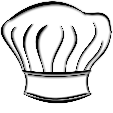 Menu à 28 €Ce menu n’est pas servi le Samedi soir Dimanche midi et jours fériésEntrée +  plat            OuPlat + dessert ou fromage Notre carte                                                                                tarif carte                                                                                                                              Les EntréesTerrine de pintade à l’estragon et porto                                                                     16 €Pain perdu à l’ail des ours, fromage de chèvre frais                                de la ferme du Grand Veymont                                                                                    19 €Entrée à découvrir sur l’ardoise                                                                                      19 €Nos plats   Filet mignon de porc rôti au miel et au Romarin                                                      23 €Gigot d’agneau confit de 7 heures                                                                                    25 €Notre plat à découvrir sur l’ardoise                                                                                25 €Nos viandes sont d’Origine FranceEt pour finir,Notre plateau de fromages affinés                                                                                   12 €Fromage blanc à la crème ou coulis                                                                                   7 €Dessert de notre pâtissier                                                                                                   12 € Glace / tarte maison                                                                                                                  8 €                                                                                                                                         Prix Net TTC